Fiche projet 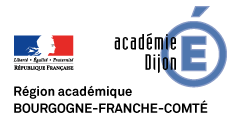 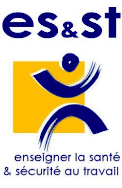 « Prévention des risques professionnels » Merci de compléter le tableau ci-dessous et le retourner à m-claude.relin@ac-dijon.fr ÉtablissementLYCEE CAMILLE DU GAST1RUE DE LA MANUTATION71100 CHALON SUR SAONE Nom du projet/actionSECURISER L’ESPACE DE TRAVAILMISE EN PLACE DE ZONE DE DANGER DANS LES ATELIERS MATERIALISE PAR UN MARQUAGE AU SOLObjectifAVERTIR LES JEUNES QU’ILS SE TROUVENT DANS UNE ZONE A RISQUEDescriptif du projetETABLIR UN MARQUAGE AU SOL AUTOUR DES PONTS ELEVATEURPublic concerné(nombre, diplôme préparé)300 ELEVES CAP MAINTENANCE VEHICULES ET CARROSSERIE                      BAC PRO MAINTENANCE VEHICULES ET CARROSSERIEPersonnes référentesMr BERTHOUX THIERRY DDFPTCette action s’inclut-elledans le projet d’établissement ?NONCalendrierETE 2018Moyens mis en œuvreDEMANDE DE FINANCEMENT ACCEPTEE PAR LA REGION SUITE A LA RENOVATION DES ATELIERSFrein et levierDEMENAGEMENT DU SITEÉvaluation du projet(si c’était à refaire…pistes d’amélioration…)RAS